Verdier Eye Center, P.L.C.Medical & Surgical OphthalmologySubspecialty in Corneal and Glaucoma Disease & Surgerywww.verdiereyecenter.com1000 E. Paris Ave. SE, Suite 130						   David D. Verdier, M.D.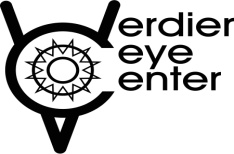 Grand Rapids,  Michigan  49546 					 	   Karl J. Siebert, M.D.Phone: (616) 949-2001							   Ann M. Renucci, M.D.Fax:     (616) 949-8620							   Nathan T. Schlotthauer, O.D. 									              Troy L. Fox, O.D.										   Lyndsay L. Tomkins, O.D.Dear Patient:We would like to take this opportunity to welcome you to our practice and to offer assistance in making your visit a comfortable one.  This initial consult will take approximately 2 ½ hours.  Please be sure to bring your medical insurance card (Verdier Eye Center does not bill vision insurance plans).We would appreciate if you would complete the enclosed patient information forms.  Please mail back all completed forms in the enclosed return envelope.Please understand that your initial appointment is an evaluation and consultation.  You will NOT have surgery during this appointment.  If a procedure is necessary, one will be scheduled during this consultation appointment. Our practice participates with both Medicare and Medicaid plans, including Priority Health Medicare.  We also participate with Priority Health, Traditional Blue Cross and Blue Shield (HMO) plans and all Blue Cross Blue Shield PPO Plans.  If you are concerned about your insurance carrier participating with Verdier Eye Center, please contact them directly.  Each individual insurance plan is different and your insurance carrier can explain your coverage to you.If you have the following managed care insurance:  Blue Care Network; Grand Valley Health Plan; Kent Health Plan; CIGNA HMO; AETNA EPO; Blue Choice; please remember to call your Primary Care Physician for authorization prior to all of your visits with us.  If you have a co-payment with your insurance plan, payment is expected at the time of your visit.  Our business office staff will gladly file primary and secondary medical insurance claims for you.  Any deductible and “patient pay” portions will become your responsibility and you will be notified with a monthly statement.  If necessary, our billing department will assist you in making monthly payment arrangements.   Private pay patients will be expected to pay $100.00 towards their consultation at check in.  If you are unable to pay at the time of service, your appointment will be rescheduled.Please do not hesitate to contact us if you require additional directions to our office or if we can be of further assistance.Most Sincerely,David D. Verdier, M.D.		    Karl J. Siebert, M.D.     Ann M. Renucci, M.D.Nathan T. Schlotthauer, O.D. 	    Troy L. Fox, O.D.	 Lyndsay L. Tomkins, O.D